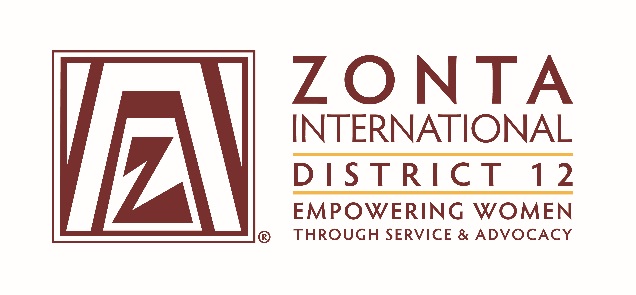 2014-2016 Board & Committee Chair ReportsName: Susie NultyPosition / Committee: webmasterGoals:  Provide training on members only section and updating calendar to D12 leadership team by Feb. 1, 2015.Develop a plan to implement or assist in rolling out new club websites by March 1, 2015Update website to align with ZI changes, such as new mission, vision, theme and logo.  Accomplishments Accomplishments: -Training completed for Board to update the on-line Google calendar-New club websites – there are 8 District 12 clubs that are self-hosted. At least one of eight have incorporated the new WordPress format-Updated the 13 clubs hosted under D12 plus one other with new logos; one club still using old logo on self-hosted site.-District site logo updated with help of designer-Added club histories provided by historian to hosted 13 hosted sites-Added generic District Conference planning documents to Members Only section-Contacted 9 clubs asking for updates to posted information: 4 clubs up-to-date, 4 clubs needing minor updates, 5 clubs needing significant updates.-WordPress accounts set up for Janet and Pam. 	-WordPress security issue handled by contractor.	-Attempted to respond quickly to club requestsPlans:Research feasibility of setting up Members Only access linked to Membership Directory records in order to allow members to maintain individual access passwordsContact clubs not hosted under the D12 site regarding conformity and identity options. 	Work with District officers and clubs to update mission statements.Request for officer-specific email accounts, treasurer@zontadistrict12.org, for exampleWordPress use by Janet and PamFollow up with all hosted clubs for updatesWhat worked well? The new WordPress site works well although not quite as easy to update as the prior format. It does reflect a more up-to-date format and mimics the organization of ZI so navigation is easier.What would you change? Individual members have difficulty accessing the Members Only area. Would like to further engage the Area Directors to be passing along the access information verbally as they visit clubs.Important to have a backup person and hope that Pam and/or Janet find extra time to help with the web site maintenance.